Open meeting – ChairApprove agenda and minutesCreate Full Council Meeting for June 14, 2023Scheduling of full council meetings to ensure meetings are appropriate and business is accomplishedAdjourn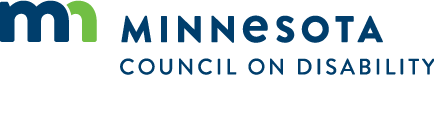 